CHEMISTRY 2022-23										October 25, 2022Today’s Agenda (Day 43)HOUSEKEEPING ITEMSHomework Check:Class Activity: DAY 2: Chapter 7 PPT ReviewSection 7.2 – Ionic Bonds and Ionic CompoundsSection 7.3 – Names and Formulas for Ionic CompoundsSection 7.4 – Metallic Bonds and the Properties of Metals	HOMEWORK:READ: Chapter 6 – Periodic Table and Periodic LawREAD: Chapter 7 – Ionic Compounds and MetalsCOMPLETE: Chapter 8 Vocabulary, Mini-Lab – Properties of MagnesiumSTUDY: Chapter 7 Test, Chapter 7 & 8 VocabularyCHAPTER 7CHAPTER 8REMINDERS:TEST: Ch 7  Oct. 27Mini-Lab – Properties of Magnesium - Oct. 26Practice Problems 7.1 – 7.3 – Oct. 26Chapter 8 Vocabulary – Oct. 27QUIZ: Chapter 7 & 8 Vocabulary  Nov. 1TEST: Ch 8  Nov. 8CHEMISTRY 2022-23									PRACTICE PROBLEMSCHAPTER 7 – Ionic Compounds and MetalsPractice Problems 7.1 – Formation of Ionic Compounds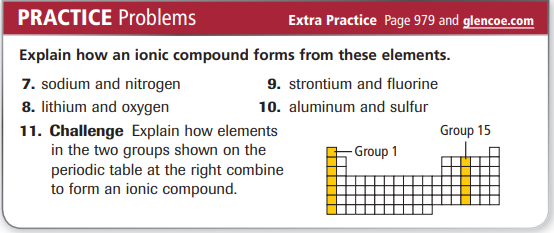 Practice Problems 7.2 – Formula for an Ionic Compound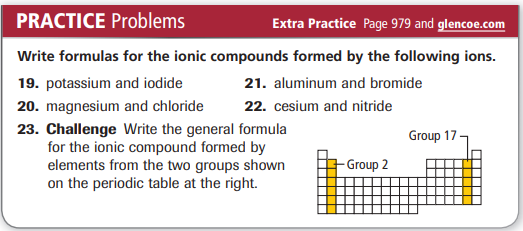 Practice Problems 7.3 – Formula for a Polyatomic Ionic Compound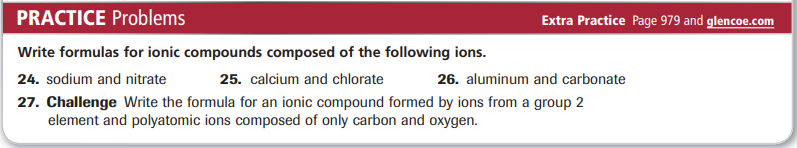 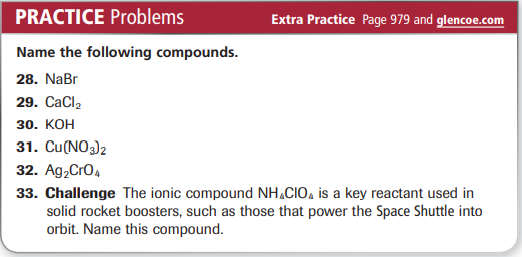 CHEMISTRY 2022-23											LAUNCH LABCHAPTER 7 LAUNCH LAB – What Compounds Conduct Electricity in Solution?For a material to conduct an electric current, it must contain charged particles that can move throughout the substance. Electrical conductivity is a property of matter that tells you something about bonding.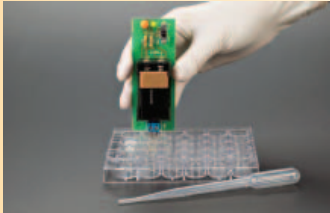 Procedure 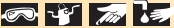 1. Read and complete the lab safety form. 2. Make a data table to record your observations. 3. Fill an open well in a well plate with table salt (NaCl). 4. Use a disposable pipet to transfer approximately 1 mL of table salt (NaCl) solution in an open well in the well plate. 5. Place the probes of a conductivity tester in the well plate containing the solid table salt. If the light is illuminated, the table salt conducts electricity. Repeat with the solution. 6. Repeat Steps 3 to 5 using sugar (C12H22O11) instead of table salt. 7. Repeat Steps 3 to 5 using distilled water instead of tap water.Analysis1. Organize Make a table listing the compounds and the results of the conductivity tests. 2. Explain your results.Inquiry Create a model to describe how compounds that conduct electricity in solution differ from compounds that do not conduct electricity in solutionCHEMISTRY 2022-23										MINI - LABCHAPTER 7 MINI LAB – Properties of MagnesiumObserving and InferringIn this activity, you will mix magnesium with hydrochloric acid and observe the result.Materials test tube			 test-tube rack 		10-mL graduated cylinder hydrochloric acid 		magnesium ribbon		sandpapercardboard 			wood splint 			safety matchesProcedure 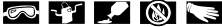 Record all of your observations. 1. Place your test tube in a test-tube rack. For safety, the test tube should remain in the rack throughout the lab. 2. Use a 10-mL graduated cylinder to measure out about 6 mL of hydrochloric acid. Pour the acid slowly into the test tube. CAUTION: If acid gets on your skin, flush with cold running water. Use the eyewash station if acid gets in your eye. 3. Use sandpaper to clean the surface of a 3-cm length of magnesium ribbon. 4. Drop the ribbon into the acid and immediately cover the test tube with a cardboard lid. 5. As the reaction appears to slow down, light a wood splint in preparation for step 6. 6. As soon as the reaction stops, uncover the test tube and drop the burning splint into it. 7. Pour the contents of the test tube into a container specified by your teacher. Then rinse the test tube with water. Do not place your fingers inside the unwashed tube.Analysis1. Compare the appearance of the magnesium ribbon before and after you used the sandpaper. What did the sandpaper remove? 2. What happened when you placed the ribbon in the acid? How did you decide when the reaction was over? 3. What did you observe when you placed the burning splint in the test tube? 4. What gas can ignite explosively when exposed to oxygen in the air? (Hint: The gas is lighter than air.)AlloyAnionCationchemical bondcrystal latticedelocalized electronElectrolyteelectron sea modelformula unitionic bondionic compoundlattice energymetallic bondmonatomic ionoxidation numberOxyanionpolyatomic ioncoordinate covalent bondcovalent bondendothermic reactionexothermic reactionHybridizationLewis structureMoleculeOxyacidpi bondpolar covalent bondResonancesigma bondstructural formulaVSEPR model